Publicado en Madrid el 21/02/2020 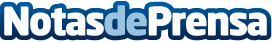 Séptima edición de "Arco for Fun" - una feria de arte con artistas de 0 a 6 años reconocida por ARCOARCO es la Feria Internacional de Arte Contemporáneo que se celebra cada año en Madrid. Es, además de una de las principales ferias de arte contemporáneo del circuito internacional, el evento cultural más importante de la ciudad, y uno de los eventos favoritos en la comunidad de English for FunDatos de contacto:Sara Hermida Barasoain​sara@englishforfun.es914412233Nota de prensa publicada en: https://www.notasdeprensa.es/septima-edicion-de-arco-for-fun-una-feria-de Categorias: Artes Visuales Idiomas Educación Madrid Eventos Ocio para niños http://www.notasdeprensa.es